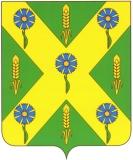 РОССИЙСКАЯ ФЕДЕРАЦИЯОРЛОВСКАЯ ОБЛАСТЬНовосильский районный Советнародных депутатов303500Орловская обл. г. Новосиль ул.К. Маркса 16 			_                    __ т. 2-19-59Р Е Ш Е Н И Е №  838О  Положении о порядке и условиях предоставления в аренду (в т.ч. льготах для субъектов малого и среднего предпринимательства, занимающихся социально значимыми видами деятельности) включенного в Перечень муниципального  имущества, предназначенного для предоставленияво владение и (или) в пользование субъектаммалого и среднего предпринимательства и организациям, образующим инфраструктуру поддержки субъектов малого и среднегопредпринимательства на территории Новосильского района»           Принято районным Советом народных депутатов                      11 апреля 2019 года      В соответствии с Гражданским кодексом Российской Федерации, Федеральным законом от 06.10.2003г. № 131-ФЗ «Об общих принципах организации местного самоуправления в Российской Федерации», Федеральным законом от 24 июля 2007 года N 209-ФЗ "О развитии малого и среднего предпринимательства в Российской Федерации", Федеральным законом от 26 июля 2006 года N 135-ФЗ "О защите конкуренции,  Новосильский районный Совет народных депутатов РЕШИЛ:	Утвердить Положение о порядке и условиях предоставления в аренду (в т.ч. льготах для субъектов малого и среднего предпринимательства, занимающихся социально значимыми видами деятельности) включенного в Перечень муниципального  имущества, предназначенного для предоставления во владение и (или) в пользование субъектам малого и среднего предпринимательства и организациям, образующим инфраструктуру поддержки субъектов малого и среднего предпринимательства на территории Новосильского района согласно Приложения.       Председатель районного                                        Глава Новосильского района      Совета народных депутатов                                         _________________К. В. Лазарев                          ___________А. И. Шалимов         «___»___________2019  года                                 «___»___________2019  года